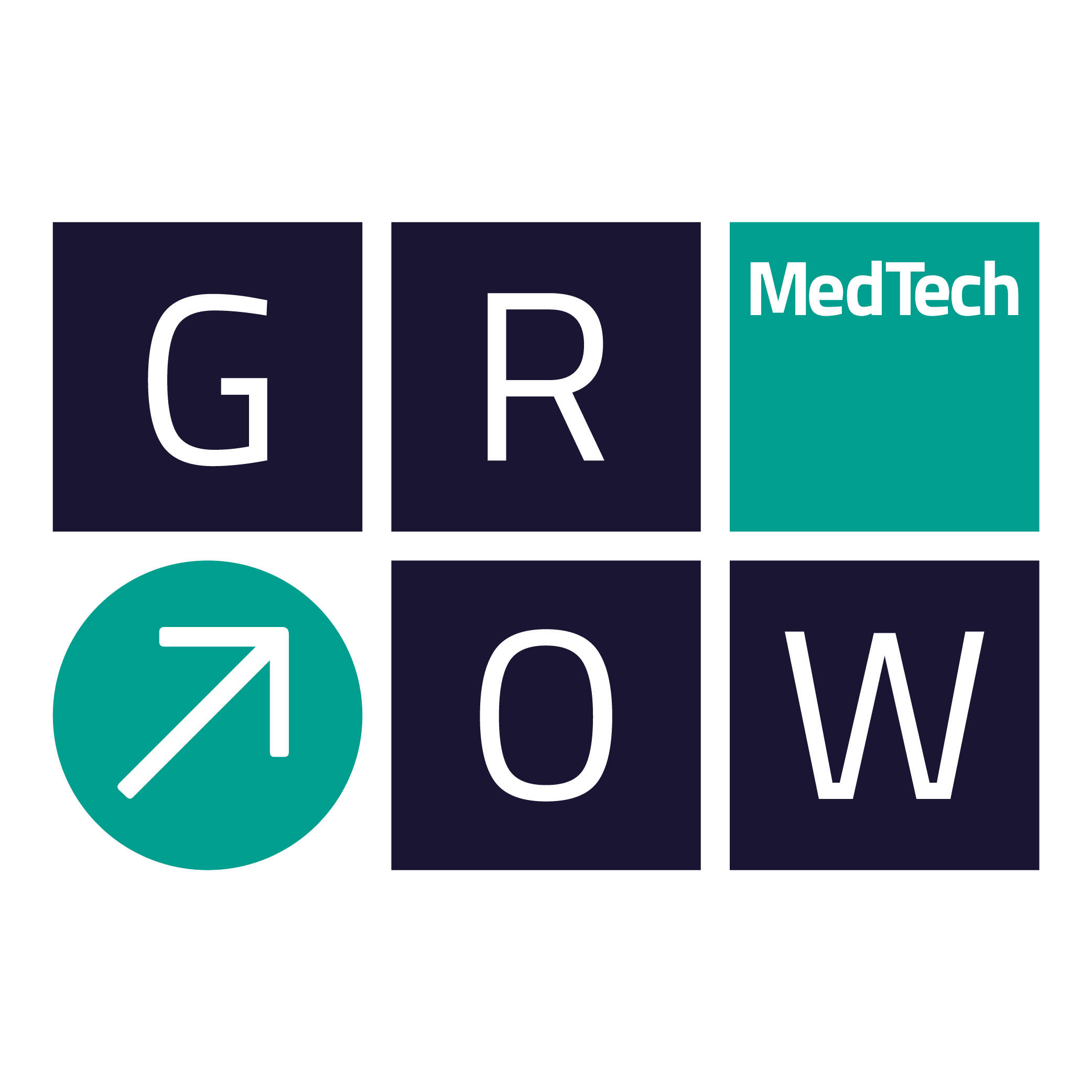 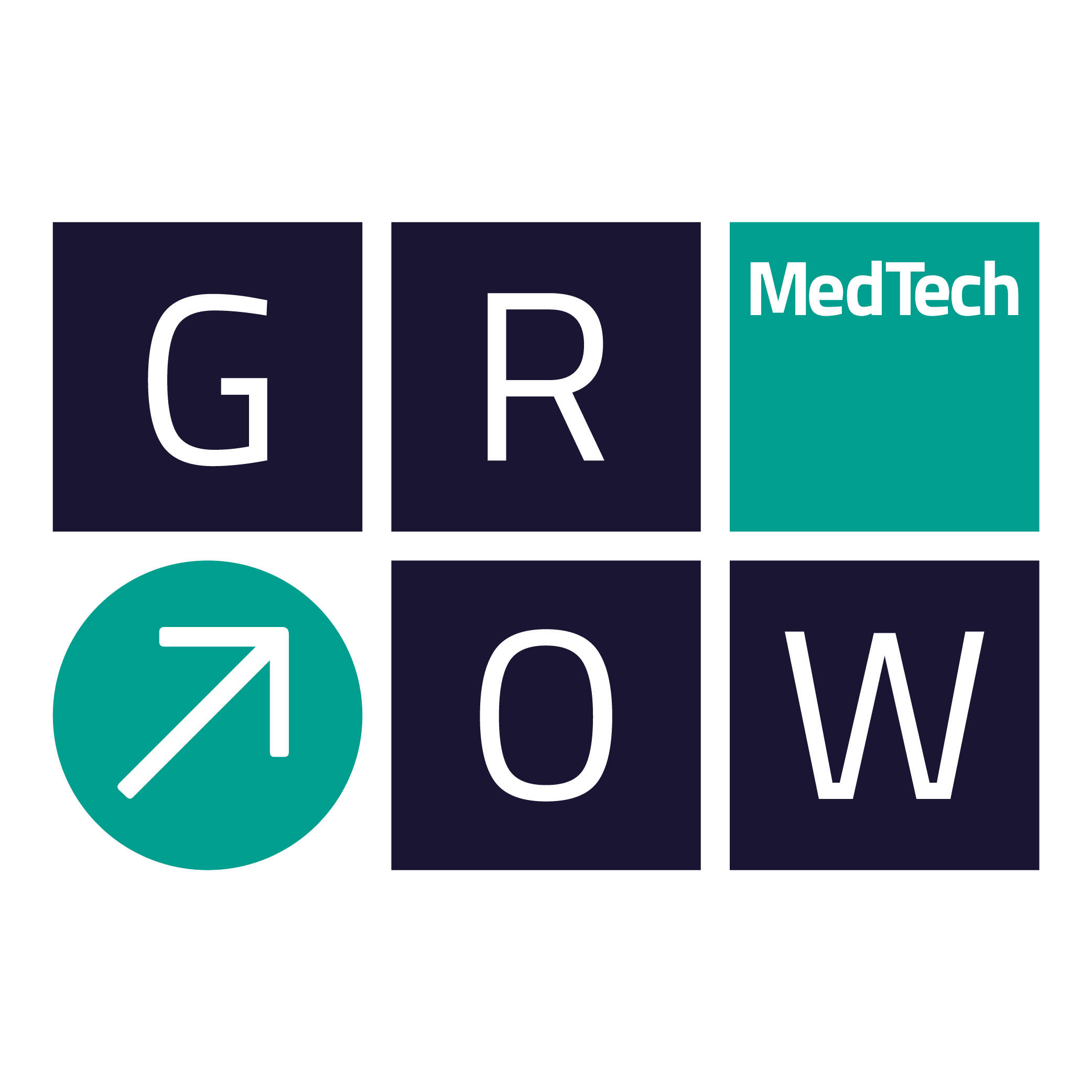 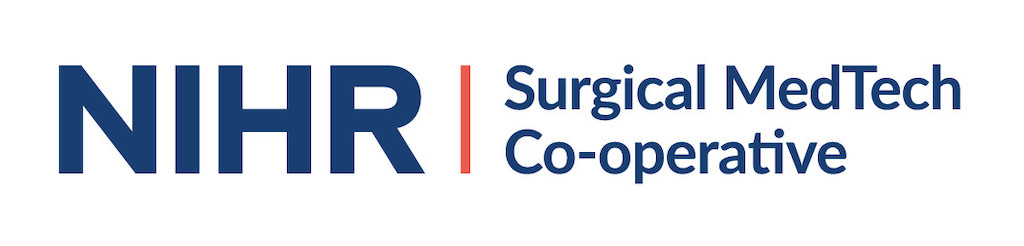 SURGICAL MEDTECH CO-OPERATIVE FUNDING COMPETITION 2019/20 APPLICATION FORMStay informed about GrowMedTech:Opt in to the mailing list: https://growmed.tech/contact/Follow on Twitter: https://twitter.com/growmedtech  Follow on Linked In: https://www.linkedin.com/company/grow-medtech/Please indicate the funding call that you wish to apply for (please tick one only)Please indicate the funding call that you wish to apply for (please tick one only)Please indicate the funding call that you wish to apply for (please tick one only)1aFuture Unmet Needs CallTechnology Driven Theme:  Convergence of Technologies  (up to £10K funding)1bFuture Unmet Needs CallClinically Driven Theme:  The Future of Surgery(up to £10K funding)2Reactive Funding Calls - Incubator Packages for 2019/20(up to £5K funding)Project titleLay SummaryProject LeadOrganisationContact detailsE-mail: Tel: CollaboratorsCollaboratorsCollaboratorsAcademic CollaboratorsClinical Collaborators (mandatory)	Industrial CollaboratorsAmount of match funding being provided by Industrial PartnerAre any agreements in place between the Parties?Clinical Need, Business Opportunity and IPClinical Need, Business Opportunity and IPClinical Need, Business Opportunity and IPClinical Need(200 words max)Business Opportunity(200 words max)Summary of Intellectual Property associated with the project (existing and/or anticipated to arise during the project)(250 words max)What competing research is there in this area / what products are there already on the market?  Why is what you propose superior?(250 words max)The ProjectThe ProjectThe ProjectBackground work completed to date which underpins this project(250 words max)Project Aims(250 words max)Project Deliverables(250 words max)Project DurationPlans for involving and engaging patients and members of the public (PPI)?Plans for disseminating research and resultsNext steps following completion of this project(150 words max)Total project costsJustification of total project costs(150 words max)Project Work PackagesPlease give details of what will be done in each of the project work packages, who in your team will be leading the work package, what role others in the team will play in the delivery of it, what the deliverables for each are, how long each one will take and where in the overall project it fits (Add or delete tables as needed)Project Work PackagesPlease give details of what will be done in each of the project work packages, who in your team will be leading the work package, what role others in the team will play in the delivery of it, what the deliverables for each are, how long each one will take and where in the overall project it fits (Add or delete tables as needed)Project Work PackagesPlease give details of what will be done in each of the project work packages, who in your team will be leading the work package, what role others in the team will play in the delivery of it, what the deliverables for each are, how long each one will take and where in the overall project it fits (Add or delete tables as needed)Project RisksPlease state the top 5 risks associated with this project, their likelihood (high, medium, low), their impact on the project (high, medium, low) and how that risk will be mitigatedProject RisksPlease state the top 5 risks associated with this project, their likelihood (high, medium, low), their impact on the project (high, medium, low) and how that risk will be mitigatedProject RisksPlease state the top 5 risks associated with this project, their likelihood (high, medium, low), their impact on the project (high, medium, low) and how that risk will be mitigatedOther informationOther informationOther informationWhy should the project should be funded by this scheme and not another grant funding source?(max 100 words)Publications:Publications:Publications:Please list any relevant publications to your project (max 10)Key DatesKey DatesFuture Unmet Needs Call for 2019/201a. Technology Driven Theme: Convergence of Technologies1b. Clinically Driven Theme:  The Future of SurgeryCall opens Monday 11th March 2019Call Closes midnight Tuesday 30th April 2019Reactive Funding Calls - Incubator Packages for 2019/20Applications for Incubator Packages will be reviewed on the following dates – applicants are advised to submit their form at least one week before the meeting.23 May 201904 July 201910 September 201924 October 201905 December 2019